Name______________________________________ 	Day#________Practice: Graphing Vertical & Horizontal LinesX= 3 				2. Y= 3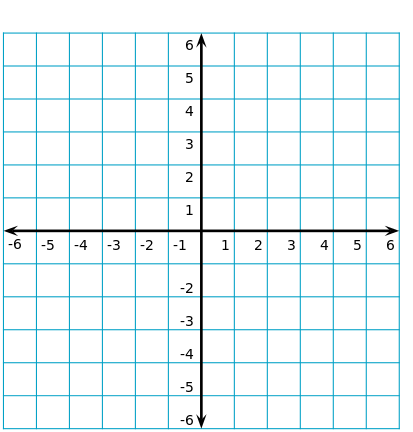 3. Y= -4					4. X = -5